Instructions: Use this chart to record when you receive a star toward each badge and how you earned the point.BADGEPART 1PART 2PART 3PART 4PART 5Shared Ginny & Frank Badges:Shared Ginny & Frank Badges:Shared Ginny & Frank Badges:Shared Ginny & Frank Badges:Shared Ginny & Frank Badges:Shared Ginny & Frank Badges:Big Heart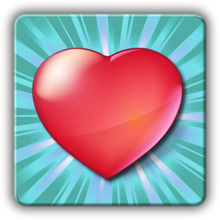 (acting with generosity and compassion towards others)Can-Do-Attitude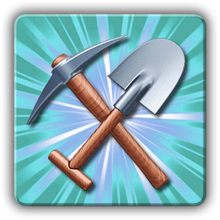 (taking on challenges)New Dealer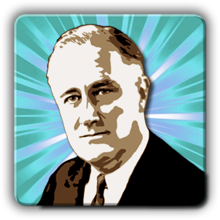 (advocating individual responsibility)BADGEPART 1PART 2PART 3PART 4PART 5Shared Ginny & Frank Badges:Shared Ginny & Frank Badges:Shared Ginny & Frank Badges:Shared Ginny & Frank Badges:Shared Ginny & Frank Badges:Shared Ginny & Frank Badges:Hooverite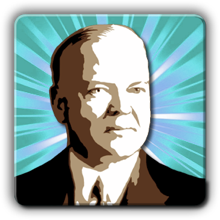 (advocating individual responsibility)Super Saver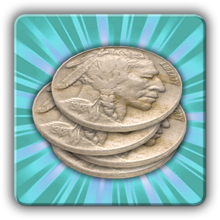 (economizing)BADGEPART 1PART 2PART 3PART 4PART 5Frank Badges:Frank Badges:Frank Badges:Frank Badges:Frank Badges:Frank Badges:Good Farmer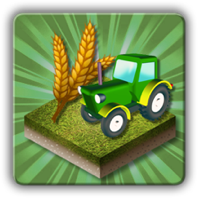 (managing farm resources)Blues Brother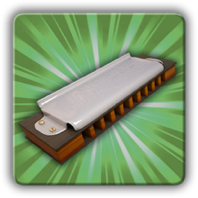 (developing musical talents)King of the Road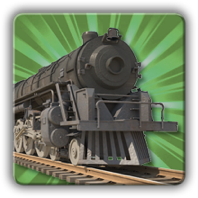 (surviving on the rails)Risk Taker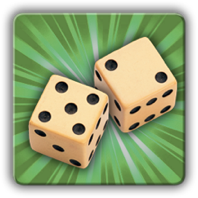 (being adventurous)BADGEPART 1PART 2PART 3PART 4PART 5Ginny Badges:Ginny Badges:Ginny Badges:Ginny Badges:Ginny Badges:Ginny Badges:Word Whiz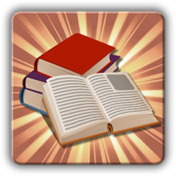 (interested in reading & spelling)4-H Spirit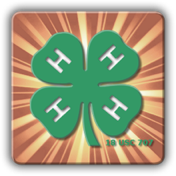 (knowledge of 4-H program)California Dreamer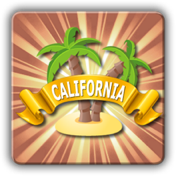 (making a new life in California)New Deal Detective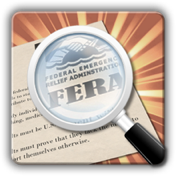 (understanding New Deal Programs)